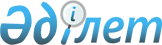 Об учpеждении междунаpодных стипендий Пpезидента Республики Казахстан "Болашак" для подготовки кадpов за pубежомПостановление Пpезидента Республики Казахстан от 5 ноябpя 1993 г. N 1394
      В условиях перехода экономики Республики Казахстан на рыночные отношения, расширения международных связей возникла острая потребность в кадрах с соответствующим образованием, в связи с чем становится особо актуальным направление наиболее подготовленной молодежи на обучение в ведущие учебные заведения зарубежных стран. 



      В целях создания финансового обеспечения этой деятельности, осуществления отбора кандидатур и координации международных связей в области образования постановляю: 





      1. Учредить международную стипендию Президента Республики Казахстан "Болашак" для обучения талантливой молодежи в ведущих учебных заведениях США, Великобритании, Франции, Германии и других странах. Размеры стипендий предусматривать на уровне стоимости обучения студентов в соответствующих зарубежных учебных заведениях. 



      Правительству Республики Казахстан ежегодно, начиная с 1994 года, выделять для этих целей необходимые валютные средства.


<*> 






      Сноска. В пункт 1 внесены изменения - Указом Президента РК от 12 октября 2000 г. N 


 470 


.





       2.


(Пункт 2 утратил силу - Указом Президента РК от 3 марта 1997 г. N 


 3375 


)





       3. 


Пункт 3 исключен - Указом Президента Республики Казахстан от 8 февраля 2008 года 


 N 531 


.






     4. Обеспечение деятельности 
 Республиканской комиссии 
 по подготовке кадров за рубежом возложить на 
 Министерство образования и науки 
 Республики Казахстан. 


<*>





     Сноска. В пункт 4 внесены изменения - Указом Президента РК от 12 октября 2000 г. N 


 470 


; от 4 мая 2005 г. 


 N 1569 


 .



     5. 


(Пункт 5 утратил силу - Указом Президента РК от 12 октября 2000 г. N 


 470 


)



      Президент



Республики Казахстан

					© 2012. РГП на ПХВ «Институт законодательства и правовой информации Республики Казахстан» Министерства юстиции Республики Казахстан
				